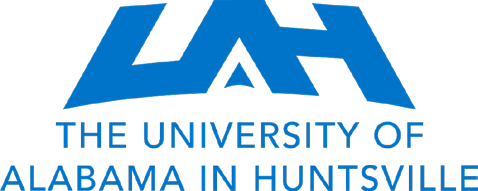 Describe the nominee’s accomplishments and/or significant service to the University.List concrete examples of how the employee goes above and beyond the call of duty. Give specific information such as dates, who, what, where, and how.List tangible examples stating how and why employee should be considered for the particular award.Describe how the employee handled a critical situation or activities contributing to the successful operation of a UAH Program.Nominee Name (first, middle initial, last)Your Name